Did you know? Less than 5 nuclear fuel pellets can generate enough energy to power an electric car around the circumference of the earth? 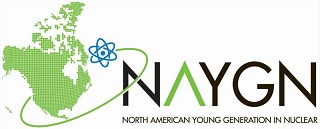 CALCULATIONAssumptions:A 5 gram nuclear fuel pellet consisting of 5% U-235 and 95% U-238.All of the U-235 is consumed (roughly 0.25g in one pellet) based on 5 wt% enrichment limits of LWR fuel.Earth’s circumference is 25,000 milesEach fission event is ~180 MeV from thermal fission of U-235.Electric car efficiency is 300 miles for 85kWhEfficiency between energy generation to distribution is 1/3.0.25g of Uranium 235 = Distance an Electric Car can travel on 5,132.36kWh is:How does that translate to rotations around the earth:A typical electricity generating power plant can only convert about 1/3 of the energy it creates into usable electricity.  This applies to coal, gas and nuclear plants.Therefore:   Less than 5 nuclear fuel pellets can generate enough energy to power an electric car around the circumference of the earth!